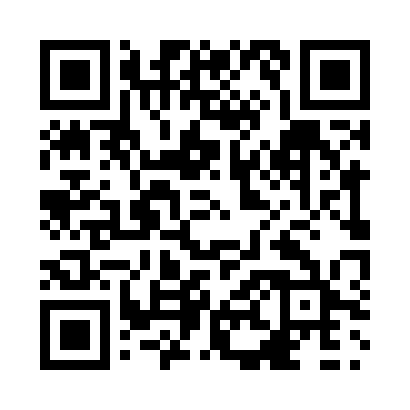 Prayer times for Collingwood, Ontario, CanadaWed 1 May 2024 - Fri 31 May 2024High Latitude Method: Angle Based RulePrayer Calculation Method: Islamic Society of North AmericaAsar Calculation Method: HanafiPrayer times provided by https://www.salahtimes.comDateDayFajrSunriseDhuhrAsrMaghribIsha1Wed4:376:111:186:188:2610:002Thu4:356:091:186:198:2710:013Fri4:346:081:186:198:2810:034Sat4:326:061:186:208:3010:055Sun4:306:051:186:218:3110:066Mon4:286:041:186:218:3210:087Tue4:266:021:176:228:3310:108Wed4:246:011:176:238:3410:129Thu4:226:001:176:248:3610:1310Fri4:215:591:176:248:3710:1511Sat4:195:571:176:258:3810:1712Sun4:175:561:176:268:3910:1813Mon4:155:551:176:268:4010:2014Tue4:145:541:176:278:4110:2215Wed4:125:531:176:288:4210:2316Thu4:115:521:176:288:4410:2517Fri4:095:511:176:298:4510:2718Sat4:075:501:176:308:4610:2819Sun4:065:491:176:308:4710:3020Mon4:045:481:186:318:4810:3221Tue4:035:471:186:318:4910:3322Wed4:015:461:186:328:5010:3523Thu4:005:451:186:338:5110:3624Fri3:595:441:186:338:5210:3825Sat3:575:431:186:348:5310:3926Sun3:565:431:186:348:5410:4127Mon3:555:421:186:358:5510:4228Tue3:545:411:186:358:5610:4429Wed3:535:411:186:368:5710:4530Thu3:525:401:196:378:5810:4631Fri3:505:401:196:378:5810:48